Об утверждении административного регламента предоставления муниципальной услуги «Предоставление информации о принадлежности объектов электросетевого хозяйства»В соответствии с Федеральным законом № 131-ФЗ от 06.10.2003 года(в редакции от 29.12.2014 года) «Об общих принципах организации местного самоуправления в Российской Федерации», Федеральным законом № 210-ФЗ от 27.07.2010 года (в редакции от 31.12.2014 года) «Об организации предоставления государственных и муниципальных услуг», руководствуясь статьями 38, 50 Устава Чунского районного муниципального образования,Утвердить прилагаемый административный регламент предоставления муниципальной услуги «Предоставление информации о принадлежности объектов электросетевого хозяйства».Настоящее постановление подлежит опубликованию в средствах массовой информации и размещению на официальном сайте администрации Чунского района.Контроль исполнения постановления возложить на заместителя мэра Чунского района Смолина Н.Т.Мэр Чунского района							В.Г. ТюменцевУтвержденпостановлением администрации Чунского районаот 10.03.2015  № 12Административный регламентпредоставления муниципальной услуги«Предоставление информации о принадлежностиобъектов электросетевого хозяйства»1. Общие положения1.1. Административный регламент предоставления муниципальной услуги – «Предоставление информации о принадлежности объектов электросетевого хозяйства» (далее – регламент) разработан в целях повышения качества и доступности предоставления информации о принадлежности объектов электросетевого хозяйства (далее - муниципальная услуга) и создания комфортных условий для потребителей.1.2. Заявителями на предоставление муниципальной услуги могут быть физическое или юридическое лицо. От имени заявителя могут выступать лица, имеющие на это право в соответствии с законодательством Российской Федерации, либо их уполномоченные представители, обратившиеся в орган, предоставляющий муниципальную услугу, с запросом о предоставлении муниципальной услуги, выраженным в устной (при получении консультации), письменной или электронной форме.1.3. Приём заявлений, а также информирование о правилах предоставления муниципальной услуги осуществляется непосредственно в отделе коммунального хозяйства аппарата администрации Чунского района (далее – отдел) по адресу: 665513, РФ, Иркутская область, Чунский район, р.п. Чунский, ул. Комарова, д. 11, каб. 511. Часы работы: понедельник – пятница с 09.00 до 18.00, перерыв с 13.00 до 14.00. Выходной: суббота, воскресенье.В предпраздничные дни продолжительность рабочего дня сокращается на 1 час. Рабочий телефон – 8 (39567) 2-13-34.Официальный сайт в сети Интернет: http://chuna.irkobl.ru,, адрес электронной почты: chunameria@mail.ru.2.Стандарт предоставления муниципальной услуги2.1. Полное название муниципальной услуги: «Предоставление информации о принадлежности объектов электросетевого хозяйства».2.2. Правовые основания предоставления муниципальной услуги.Муниципальная услуга предоставляется в соответствии с:Конституцией Российской Федерации;Федеральным законом № 131-ФЗ от 06.10.2003 (в редакции от 29.12.2014 года) «Об общих принципах организации местного самоуправления в Российской Федерации»;Федеральным законом № 210-ФЗ от 27.07.2010 года (в редакции от 31.12.2014 года) «Об организации представления государственных и муниципальных услуг»;Федеральным законом № 59-ФЗ от 02.05.2006 (в редакции от 24.11.2014 года) «О порядке рассмотрения обращений граждан Российской Федерации»;Уставом Чунского районного муниципального образования.2.3. Муниципальная услуга предоставляется должностными лицами отдела (далее — специалисты).2.4. Результатом предоставления муниципальной услуги является:предоставление заявителю информации о принадлежности объектов электросетевого хозяйства (приложение № 1);отказ в предоставлении муниципальной услуги.2.5. Срок предоставления муниципальной услуги – 30 дней со дня регистрации заявления.2.6. Перечень документов, необходимых для предоставления услуги:заявление,составленное на имя заместителя мэра Чунского района,по установленной форме (приложение № 2);схема расположения объектов электросетевого хозяйства, принадлежность которых необходимо определить.2.7. Перечень оснований для отказа в приёме документов, необходимых для предоставления муниципальной услуги:заявление не соответствует установленной форме;текст заявления не читаем;в заявлении не указан обратный адрес либо телефонный номер, по которому можно связаться с заявителем;схема расположения объектов электросетевого хозяйства, принадлежность которых необходимо определить, не читаема, либо по ней нельзя точно определить местонахождение объектов;наличие в заявлении нецензурных либо оскорбительных выражений, угроз жизни, здоровью и имуществу должностных лиц уполномоченного органа, а также членов их семей;содержание заявления не относится к правоотношениям, входящим в предмет регулирования настоящего регламента.2.8. Перечень оснований для отказа в предоставлении муниципальной услуги:объекты электросетевого хозяйства, принадлежность которых необходимо определить, расположены вне территории Чунского районного муниципального образования;запрашиваемая информация ранее предоставлялась заявителю.2.9. Предоставление муниципальной услуги осуществляется на бесплатной основе.2.10. Максимальное время ожидания в очереди при подаче документов для предоставления услуги, а также получения личной консультации не должно превышать 15 минут.2.11. Требования к размещению информации.Информационные материалы размещаются на официальном сайте администрации. Тексты информационных материалов печатаются удобным для чтения шрифтом, без исправлений.На информационном стенде и на сайте администрации размещается информация о местонахождении и графике работы администрации, а также следующая информация:текст регламента;перечень документов, необходимых для предоставления муниципальной услуги, с указанием о том, что заявитель может представить их лично;форма заявления на предоставление муниципальной услуги;должностные лица, предоставляющие данную муниципальную услугу.2.12. Показатели доступности и качества муниципальной услуги:открытость информации о муниципальной услуге;точное соблюдение сроков предоставления услуги;вежливость и корректность должностных лиц, участвующих в предоставлении услуги;точное соблюдение требований законодательства и настоящего административного регламента.3. Административные процедуры (состав, последовательность и сроки выполнения административных процедур, требования к порядку их выполнения)3.1. Предоставление муниципальной услуги включает в себя следующие административные процедуры:3.1.1. Предоставление информации заявителю и обеспечение доступа заявителей к сведениям о муниципальной услуге;3.1.2. Прием и регистрация заявления;3.1.3. Рассмотрение заявления и предоставление заявителю информации о принадлежности объектов электросетевого хозяйства.3.2. Административная процедура «Предоставление информации заявителю и обеспечение доступа заявителей к сведениям о муниципальной услуге».3.2.1. Информацию об услуге можно получить:по телефону;при непосредственном личном обращении;по письменному обращению;на официальном сайте;на информационном стенде.3.2.2 Основанием для начала административной процедуры является обращение заявителя:лично;в письменной форме.3.2.3. При осуществлении консультирования по телефону и личном обращении может быть предоставлена следующая информация:о структурном подразделении, уполномоченном на приём запроса;о сроке рассмотрения заявления и порядке получения ответа;об основаниях отказа в приёме заявления;о порядке обжалования решения, принимаемого в ходе предоставления муниципальной услуги;о месте нахождения информации по вопросам оказания муниципальной услуги.3.2.4. При невозможности специалиста, принявшего звонок, самостоятельно ответить на поставленные вопросы телефонный звонок должен быть переадресован на другое должностное лицо, к компетенции которого данные вопросы относятся.3.2.5. Ответ на письменные заявления направляется в порядке и сроки, установленные Федеральным законом № 59-ФЗ от 02.05.2006 года «О порядке рассмотрения обращений граждан Российской Федерации», в течение 30 дней со дня регистрации указанных обращений.3.2.6. Предоставление информации при личном обращении или обращении по телефону осуществляется специалистами отдела, которые подробно и в вежливой (корректной) форме информируют заявителей по вопросам предоставления муниципальной услуги.3.3. Административная процедура «Приём и регистрация заявления».3.3.1. Основанием для начала административной процедуры является поступление в отдел заявления о предоставлении муниципальной услуги.3.3.2. Регистрация заявления о предоставлении муниципальной услуги осуществляется должностными лицами в журнале регистрации заявлений в течение 3 дней с момента поступления заявления в отдел.3.4. Административная процедура «Рассмотрение заявления и предоставление заявителю информации о принадлежности объектов электросетевого хозяйства».3.4.1. Основанием для начала административной процедуры является получение ответственным исполнителем заявления о предоставлении муниципальной услуги. Срок рассмотрения заявления – 3 рабочих дня.3.4.2. По результатам рассмотрения ответственный специалист подготавливает ответ по теме запроса либо письмо об отказе в предоставлении муниципальной услуги, который направляется по адресу, указанному в заявлении.3.4.3. Ответ (отказ) подписывает заместитель мэра Чунского района.3.4.4. Ответ (отказ) должен соответствовать следующим требованиям:соответствовать действующим нормативным правовым актам;быть изложенным в простой, доступной для восприятия форме;тексты материалов должны быть напечатаны удобным для чтения шрифтом, без исправлений.3.5. Общий срок исполнения муниципальной услуги – не более 30 рабочих дней с момента поступления заявления в отдел.4. Формы контроля за исполнением административного регламента4.1. Текущий контроль за соблюдением и исполнением положений настоящего регламента и иных нормативных правовых актов, регулирующих предоставление данной муниципальной услуги, а также за принятием решений специалистов отдела осуществляет заместитель мэра Чунского района.4.2. Персональная ответственность должностных лиц отдела закрепляется в их должностных инструкциях в соответствии с требованиями законодательства.4.3. Контроль за полнотой и качеством предоставления муниципальной услуги осуществляется путем проведения проверок.4.4. Периодичность проведения проверок может носить плановый характер, тематический характер (проверка предоставления услуги отдельным категориям получателей) и внеплановый характер (по конкретному обращению получателя муниципальной услуги).4.5. Контроль за предоставлением муниципальной услуги может быть осуществлен со стороны граждан, их объединений и организаций в соответствии с законодательством Российской Федерации (далее – РФ).4.6. Должностные лица администрации, виновные в несоблюдении или ненадлежащем соблюдении требований настоящего регламента, привлекаются к дисциплинарной ответственности, а также несут гражданско-правовую, административную ответственность в порядке, установленном федеральными законами.5. Досудебный (внесудебный) порядок обжалования решений и действий (бездействий) структурного подразделения, предоставляющего услугу, а также должностных лиц5.1. Заявитель имеет право на обжалование действий (бездействия) должностных лиц администрации в ходе предоставления муниципальной услуги, в досудебном порядке.5.2. Заявитель может обратиться с соответствующей жалобой к мэру Чунского района в произвольной форме, в том числе в следующих случаях:нарушение срока регистрации запроса заявителя о предоставлении муниципальной услуги;нарушение срока предоставления муниципальной услуги;требование у заявителя документов, не предусмотренных нормативными правовыми актами РФ, субъекта РФ, муниципальными правовыми актами для предоставления услуги;отказ в приеме документов от заявителя, предоставление которых предусмотрено нормативными правовыми актами РФ, субъектов РФ, муниципальными правовыми актами для предоставления услуги;отказ в предоставлении муниципальной услуги, если основания отказа не предусмотрены нормативными правовыми актами РФ, субъекта РФ, муниципальными правовыми актами;требование от заявителя при предоставлении услуги платы, не предусмотренной нормативными правовыми актами РФ, субъектов РФ, муниципальными правовыми актами;отказ структурного подразделения администрации или ответственного должностного лица, предоставляющего услугу, в исправлении допущенных опечаток и ошибок в выданных в результате предоставления услуги документах либо нарушение установленного срока таких исправлений.5.3. Порядок подачи жалобы.жалоба подается в письменной форме на бумажном носителе или в электронной форме в администрацию района;жалоба может быть направлена по почте, с использованием информационно-телекоммуникационной сети «Интернет», официального сайта администрации района, а также может быть принята при личном приеме заявителя.5.4. Жалоба должна содержать:наименование структурного подразделения администрации либо должностного лица, решения и действия (бездействия) которых обжалуются;фамилию, имя, отчество (последнее – при наличии), сведения о месте жительства заявителя – физического лица либо наименование, сведения о месте нахождения заявителя – юридического лица, а также номер (номера) контактного телефона, адрес (адреса) электронной почты (при наличии) и почтовый адрес, по которым должен быть направлен ответ заявителю;сведения об обжалуемых решениях и действиях (бездействиях);доводы, на основании которых заявитель не согласен с решением и действием структурного подразделения администрации либо его должностного лица. Заявителем могут быть представлены документы (при наличии), подтверждающие доводы заявителя, либо их копии.5.5. Жалоба, поступившая в администрацию района, подлежит рассмотрению должностным лицом, наделенным полномочиями по рассмотрению жалоб, в течение 30 дней со дня ее регистрации.5.6. По результатам рассмотрения жалобы администрацией района принимается одно из следующих решений:удовлетворить жалобу, в том числе в форме отмены принятого решения, исправления опечаток и ошибок в выданных в результате предоставления услуги документах, возврата заявителю денежных средств, взимание которых не предусмотрено нормативными правовыми актами РФ, субъекта РФ, муниципальными правовыми актами, а также в иных формах;отказать в удовлетворении жалобы.5.7. Не позднее дня, следующего за днем принятия решения, заявителю в письменной форме и по желанию заявителя в электронной форме направляется мотивированный ответ о результатах рассмотрения жалобы.5.8. Обращение считается разрешенным, если рассмотрены все поставленные в нем вопросы, приняты необходимые меры и даны письменные ответы по существу всех поставленных в обращении вопросов.Заместитель мэра – руководительаппарата администрации района	Г.В. МельниковаПриложение № 1к административному регламенту предоставления муниципальной услуги«Предоставление информации о принадлежности объектовэлектросетевого хозяйства»Заявителю____________________________________________________________________________________________________________О предоставлении информациио принадлежности объектовэлектросетевого хозяйстваУважаемый (ая)_________________________!Отдел коммунального хозяйства аппарата администрацииЧунского района предоставляет Вам информацию о принадлежности объектов электросетевого хозяйства.Приложение: на_____л. в _____экз.С уважением,Заместитель мэра Чунского района	___________	____________	(подпись)	(Ф.И.О.)Приложение № 2к административному регламенту предоставления муниципальной услуги «Предоставление информации о принадлежности объектов электросетевого хозяйства»Заместителю мэра Чунского районаот_____________________________________(Ф.И.О., адрес, номер телефона)*________________________________________________________________________________________________________________________________________________________________________________________________________ЗАЯВЛЕНИЕПрошу предоставить информацию о принадлежности объектов электросетевого хозяйства.Приложение:	схема расположения объектов электросетевого хозяйства на_____л. в _____экз.____________	_________________	_____________________	(дата)	(подпись заявителя)	(расшифровка подписи)Документы приняты «____»__________20____г.____________	____________________________(подпись)			(Ф.И.О. специалиста)*(для юридических лиц указываются наименование юридического лица, реквизиты заявителя, номера телефонов)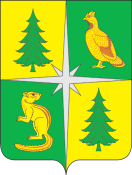 РОССИЙСКАЯ ФЕДЕРАЦИЯ              ИРКУТСКАЯ ОБЛАСТЬАДМИНИСТРАЦИЯ ЧУНСКОГО РАЙОНА Постановление 10.03.2015                            р.п. Чунский                          № 12